Rešetka za muhe FG 120Jedinica za pakiranje: 1 komAsortiman: A
Broj artikla: 0093.0924Proizvođač: MAICO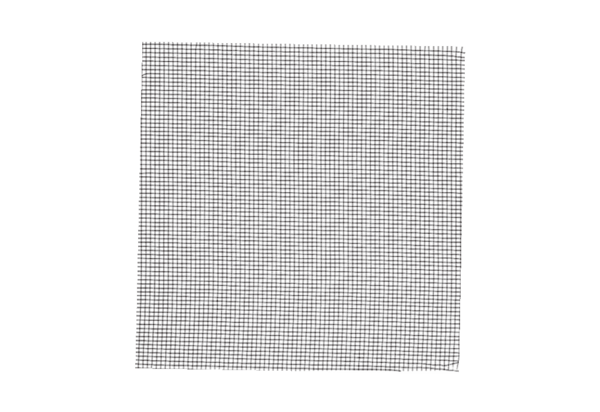 